Bewerbungsformular 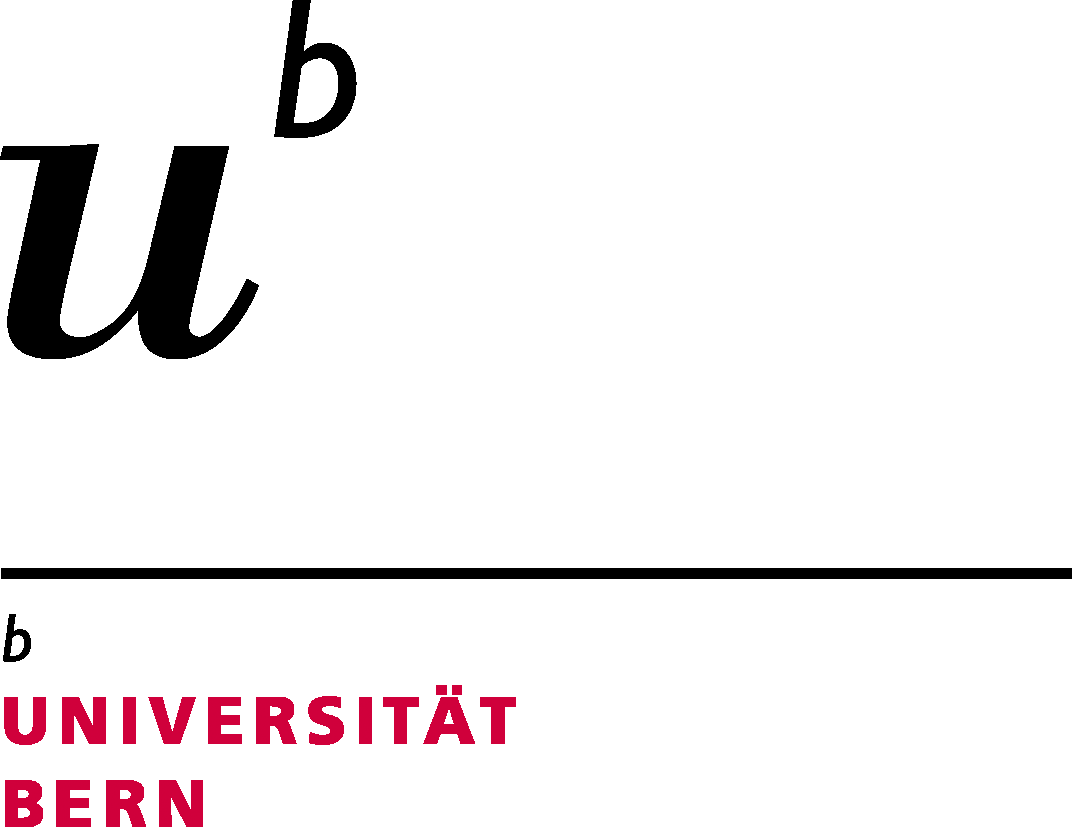 Mentoring-ProgrammVorname/Name:Akademischer Titel:Geburtsdatum:Adresse/Telefon/E-Mail:Universitäre Erwerbstätigkeit/finanzielle Unterstützung durch Stipendien:Ausseruniversitäre Erwerbstätigkeit:Kurze Beschreibung des Forschungsprojekts (falls bereits vorhanden):Angaben zur gewünschten Mentorin, zum gewünschten MentorGerne hören wir von Ihnen, wen Sie sich als Mentorin, als Mentor vorstellen können.Geeignete MentorInnen finden Sie, indem Sie Homepages von Universitäten (auch aus dem nahen Ausland) konsultieren, Kontakte von Konferenzen nutzen, Empfehlungen von KollegInnen prüfen.
Mentee und MentorIn treffen sich ca. zwei- bis viermal. 1. PrioritätName, Titel:Institution:E-Mail/Website:Kurze Begründung:2. PrioritätName, Titel:Institution:E-Mail/Website:Kurze Begründung:3. PrioritätName, Titel:Institution:E-Mail/Website:Kurze Begründung:Bitte legen Sie Ihrer Bewerbung einen CV und ein kurzes Motivationsschreiben für das Mentoring-Programm bei. 
Die Unterlagen senden Sie bitte als PDF an PD Dr. Claudia Kohli Reichenbach (Koordinatorin): claudia.kohli@theol.unibe.chZusätzliche Informationen zum Mentoring-Programm finden Sie auf folgender Website: https://www.theol.unibe.ch/studium/mentoring_programm/index_ger.html